Publicado en Madrid el 26/07/2021 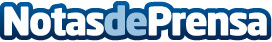 Libertex analiza los requisitos para ser un inversor de ForexForex sigue siendo el mercado más lucrativo, a pesar de la tendencia creciente de las criptomonedasDatos de contacto:Noelia Perlacia915191005Nota de prensa publicada en: https://www.notasdeprensa.es/libertex-analiza-los-requisitos-para-ser-un Categorias: Internacional Finanzas Emprendedores E-Commerce http://www.notasdeprensa.es